    2.  3. 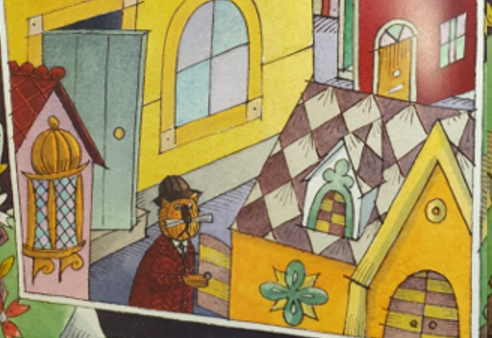 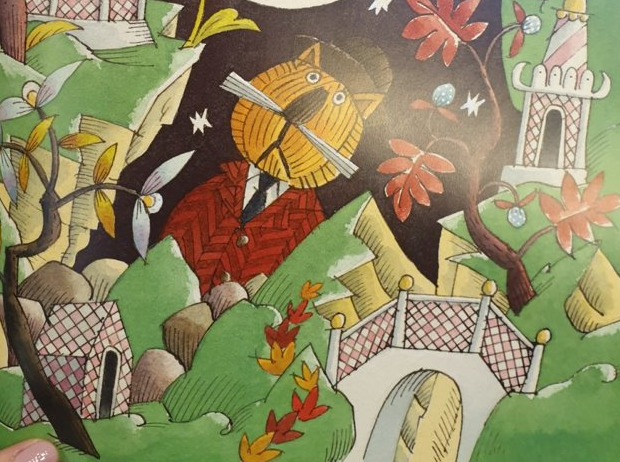 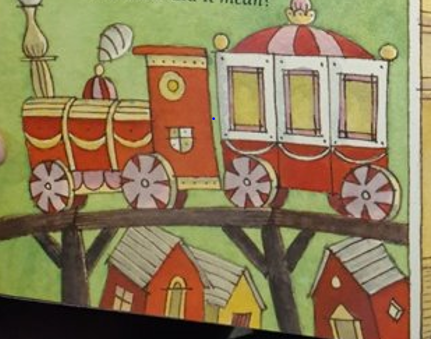     4.                                                                                                     5.                                                                             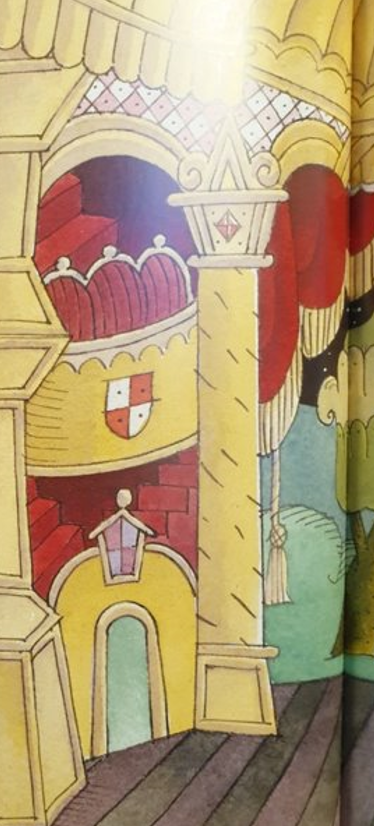 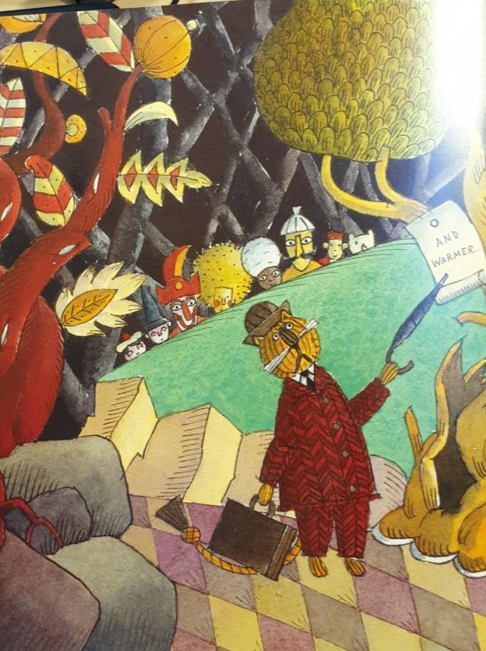 